 Работа на тему:«Индивидуально ориентированные технологии в инклюзивном образовании»ВыполнилаУчитель иностранного языкаЩеглова Кристина ВладимировнаЖелезногорск 2021 г.ПланВведение…………………………………………………………………………..3Глава I. Теоритические аспекты применения индивидуально ориентированных технологий в инклюзивном образовании детей……...8Постановка проблемы применения индивидуально- ориентированных технологий в инклюзивном образовании в психолого- педагогической литературе……………………………………………………………….…….8Технология индивидуально- ориентированной системы обучения……...14Использование технологии индивидуально- ориентированного обучения в инклюзивном образовании………………………………………………….19Глава II. Эмпирическое исследование особенностей обучения детей в инклюзивной школе……………………………………………………………282.1 Анализ опыта применения индивидуально ориентированных технологий в инклюзивном образовании……………………………………………………282.2 Разработка программы индивидуально ориентированного обучения школьников с ограниченными возможностями здоровья в условиях инклюзивного образования……………………………………………….…….44Заключение……………………………………………………………….……..48Библиографический список……………………………………………….….52ВведениеАктуальность исследования. В связи с Федеральным законом Российской Федерации от 29 декабря 2012 г. N 273-ФЗ «Об образовании в Российской Федерации»,в статье 79«Организация получения образования обучающимися с ограниченными возможностями здоровья», общее образование обучающихся с ограниченными возможностями здоровья осуществляется в организациях, осуществляющих образовательную деятельность по адаптированным основным общеобразовательным программам. В законе об образовании, одним из актуальных направлений развития системы образования является внедрение в практику инклюзивного образования детей с особыми образовательными потребностями и нормально развивающихся сверстников. Действующее законодательство в настоящее время позволяет организовать инклюзивное образование в обычных школах. В связи с этим обеспечение права детей с ОВЗ на образование рассматривается как одна из важнейших задач государственной политики не только в области образования, но и в области демографического и социально-экономического развития РФ.Принятие и реализация инклюзивного образования, как возможности включения всех детей в образовательный процесс, несмотря на их особенности, позволит расширить охват нуждающихся детей необходимой им психолого-педагогической помощью.Прежде всего «Законом об образовании» указано обеспечение равного доступа к образованию всех детей с учетом разнообразия особых образовательных потребностей и индивидуальных возможностей. В законе появляется новое понятие «адаптированная образовательная программа», т.е. программа, адаптированная для обучения лиц с ограниченными возможностями здоровья с учетом особенностей их психофизического развития, индивидуальных возможностей и при необходимости обеспечивающая коррекцию нарушений развития и социальную адаптацию детей с ограниченными возможностями здоровья.Основное изменение с введением ФЗ-273 ст.48 касается принципиально нового подхода к инклюзивному образованию, где не ребенок «подгоняется» под существующие в образовательном учреждении условия и нормы, а наоборот вся система образования подстраивается под потребности и возможности конкретного ребенкаИменно эта точка зрения побудила к созданию и реализации программы инклюзивного образования детей дошкольного возраста с ограниченными возможностями здоровья ,как одного из возможных путей создания благоприятных условий для полноценного пребывания ребенком с ОВЗ в школе.Государство гарантирует абсолютно любому ребенку право на получение бесплатного доступного качественного общего образования. В последние десятилетия возросло внимание к детям с ограниченными возможностями здоровья.В настоящее время национальная образовательная политика в нашей стране нацелена на создание оптимальных условий, для включения детей с ограниченными возможностями здоровья в общеобразовательные учреждения, развитие инклюзивного образования. Это нашло отражение в государственнойпрограмме «Доступная среда» (2011-2020 гг.); в национальной стратегии-инициативе «Наша новая школа», которые ориентируют систему образования на обеспечение успешной социализации детей с ограниченными возможностями здоровья.За относительно небольшой отрезок времени в России произошел переход от закрытой модели обучения лиц с ограниченными возможностями здоровья (ОВЗ) к более открытым моделям, среди которых в последнее время наибольшее распространение получило инклюзивное образование.Инклюзивное образование в настоящее время является одной из инновационных педагогических технологий, к которой приковано внимание не только системы образования, но и вузов, общественных организаций, средств массовой информации, государственных структур различного уровня, родительской общественности.Инклюзивное образование стремится развить методы, направленные на детей и признающие, что все дети - индивидуумы с различными потребностями в обучении. Инклюзивное образование старается разработать подход к преподаванию и обучению, который будет более гибким для удовлетворения различных потребностей в обучении.Имеются как сторонники, так и противники инклюзивного образования. Позиция сторонников инклюзии заключается в том, что жизненный образовательный путь ребенка определяют его родители и он сам.Цель исследования – изучить возможности индивидуально ориентированных технологий в инклюзивном образовании младших школьников.Объект исследования – индивидуально ориентированные технологий в инклюзивном образовании.Предмет исследования – способы реализации индивидуально-ориентированных технологий в инклюзивном образовании.Исходя из поставленной цели исследования, были сформулированы следующие задачи: 1. На основе анализа литературных данных охарактеризовать проблему применения индивидуально ориентированных технологий в инклюзивном образовании.2.Изучить технологии индивидуально ориентированного обучения.3. Описать технологии, которые используют для индивидуально-ориентированного обучения в инклюзивном образовании.4.Проанализировать опыт применения индивидуально-ориентированных технологий в инклюзивном образовании.5.Разработатьпрограмму индивидуально ориентированного обучения школьника с ограниченными возможностями здоровья в условиях инклюзивного образования.Методы исследования: для решения поставленных задач применялась совокупность следующих методов: теоретический анализ литературы; диагностические методы – наблюдение, беседа, тесты, опрос.Новизна работы заключается в том, что исследуются индивидуально ориентированные технологии в инклюзивном образовании младших школьников.Практическая значимость: заключается в том, что результаты исследования могут стать основой для разработки учебных планов и создания программы индивидуально ориентированного обучения школьника с ограниченными возможностями здоровья в условиях инклюзивного образования.Структура исследования. Работа состоит из введения, двух глав, заключения, списка литературы и приложений.Во введении обосновывается актуальность темы исследования, описывается проблема, определяется цель, объект, предмет, новизна работы, методы исследования.В первой главе «Теоретические аспекты инклюзивного подхода в образовании детей» раскрываются теоретические основы инклюзивного образования (понятие, сущность, особенности). Описываются технологии и их использование индивидуально- ориентированной системы обучения.Во второй главе «Эмпирическое исследование особенностей обучения детей в инклюзивной школе» содержится исследование и анализ проведенных индивидуально ориентированных технологий в инклюзивном образовании у школьников с ограниченными возможностями здоровья, описываются программы индивидуально-ориентированного обучения школьников с ограниченными возможностями здоровья в условиях инклюзивного образования.В заключении подведены итоги исследованияи сформулированы выводы. исследуемые в курсовой работе, описаны проблемы, раскрываемые в исследовании.Список литературы содержит 40 наименований работ, используемых для написания курсовой работы. В приложениях содержится дидактический материал к методикам, таблицы с результатами выполнения экспериментальных работ, и системы подобранных развивающих упражнений.Глава I.Теоретические аспектыпримененияиндивидуально ориентированных технологий в инклюзивном образовании детей1.1 Постановка проблемы применения индивидуально ориентированных технологий в инклюзивном образовании в психолого- педагогической литературеВ настоящее время образование детей с ограниченными возможностями здоровья одна из актуальных и дискуссионных проблем современного образования. Препятствиями к получению детьми качественного образования являются многочисленные ограничения, так или иначе связанные с социальным неравенством инвалидов.Существующая система специальных учебно-воспитательных учреждений для детей с ограниченными возможностями здоровья, которая претерпевает ныне серьезные изменения и во многом стоит на пороге своего сокращения. Вероятнее всего, возьмет верх набирающая силутенденция устранения различий между общеобразовательной и специальной школой.Проблема применения инклюзивного образования состоит в разрушении барьеров при получении доступности качественного образования, что приводит к объединению общественного пространства инвалидов и здоровых детей, меняется отношение к инвалидности: она считается не пороком, а особенностью того или иного человека.Сабельникова С.И. в своем справочнике писала, что инклюзивное образование исходит из того, что каждый обучаемый – неповторимая и уникальная личность со своими интересами, способностями и потребностями, требующая индивидуального подхода в процессе обучения и гибкости в разработке учебных программ, учитывающих эти особенности, поэтому индивидуальный подход требует от преподавателя высокого профессионализма, включающего в себя такие качества, как этичность, гибкость, деликатность, умение услышать и понять другого. Более того, инклюзивное образование формирует свою собственную шкалу ценностей, где ключевыми являются следующие принципы: каждый человек, независимо от способностей и достижений, имеет право на образование и поддержание приемлемого уровня знаний, самовыражение иличный прогресс, общение, дружбу и поддержку. Необходимо подчеркнуть, что инклюзивный тип образования должен внедряться не в специализированные учреждения, а в обычные, массовые средние школы, вузы, что способствует формированию благоприятной атмосферы гуманизма, толерантности, добра и милосердия, умению понять и принять(Сабельникова, 2015). Воронич Е.А. в периодическом журнале научных трудов утверждал, что инклюзивное  даёт возможность  развивать социальные  через непосредственный Воснове  инклюзивного обучения  идея принятия  каждого учащегося  следовательно, обучение  быть организовано  образом, чтобы  особые потребности  ребёнка. Для успешного  инклюзивного образования  создать модель  сопровождения и  образовательные маршруты  таких обучающихся,  на каждой  ступени была  необходимая помощь,  учреждений. Основная школы, имеющей инклюзивное образование, -это выявить  положительные особенности  каждом ученике,  его умения,  за определенное  наметить возможную  зону и  совершенствования приобретенных  и умений  как можно  расширить его  возможности (Воронич, 2013).Для школы, выбравшей путь инклюзивного обучения, необходимо устранить причины, препятствий в обучении детей с особыми образовательными потребностями.Из схемы видны проблемы системы образования:Целью размещения этой схемы, является показать проблемы, препятствующие обучению детей с особыми образовательными потребностями.Сегодня, школа сама должна измениться для того, чтобы стать инклюзивной, ориентированной на любого ребенка с любыми образовательными потребностями. Это сложный процесс, требующий организационных, содержательных, ценностных изменений. Нужно менять не только формы организации обучения, но и способы учебного взаимодействия учеников. Традиция школьного преподавания как трансляции знаний, должна стать специально организованной деятельностью по коммуникации участников обучения, по совместному поиску новых знаний. Профессиональная ориентировка учителя на образовательную программу неизбежно должна измениться на способность видеть индивидуальные возможности ученика и умение адаптировать программу обучения. Профессиональная позиция специалистов сопровождения должна быть направлена на сопровождение учебного процесса, поддержку учителя на уроке, помощь ученику в овладении программным материалом и способами общения с другими детьми. Инклюзивное образование предполагает целый комплекс серьёзных изменений во всей школьной системе, в ценностных установках, в понимании роли учителя и родителей, в педагогике (педагогическом процессе) вообще. Рудь Н.Н. подчеркивал то, что инклюзивное образование основывается на признании удовлетворения разнообразных детских нужд и способностей, включая различия в способах и темпах обучения. Это требует создания особых условий для ребенка с ОВЗ: отбор детей в условиях психолого-медико-педагогических комиссий, которыми может быть рекомендовано инклюзивное обучение;определение индивидуального педагогического маршрута ребенка: специальное (коррекционное), индивидуальное обучение на дому, дистанционное, интегрированное и инклюзивное образование;психологическая подготовка ребенка к инклюзии; создание адаптивной образовательной среды;учет индивидуальных особенностей развития ребенка с ОВЗ;психолого-педагогическое сопровождение каждого ребенка с ОВЗ; подготовка ученического, педагогического и родительского коллективов к принятию детей с ОВЗ; формирование у всех участников образовательного процесса навыков толерантности, милосердия, взаимоуважения; специальное повышение квалификации и переподготовка педагогических кадров, в том числе в дистанционной форме; мониторинг развития ребенка и мониторинг эффективности инклюзивного обучения(Рудь, 2011).Часто педагоги, столкнувшись с необходимостью принять ребенка с ОВЗ в свой класс, группу, испытывают ряд затруднений по организации такой работы. Перед ними встает множество проблем. Главный вопрос: как реализовать индивидуальную работу с детьми с ОВЗ, работая со всеми детьми одновременно, и какое при этом должно быть учебнометодическое обеспечение? Решение этого вопроса требует существенно изменить всю систему образования. Она должна стать гибкой, открытой, развивающейся. Соответственно и от педагога в новых условиях требуется высокий уровень мобильности в сфере познания, обучения и воспитания детей с ОВЗ, способность адаптироваться к быстро меняющейся дифференцированной и специализированной системе обучения, способность к творческой активности, к воспроизводству и трансляции имеющегося опыта. Учителю такого класса важно понимать и принимать всех детей, учитывать их индивидуальные особенности. В каждом ребенке нужно, прежде всего, видеть личность, которую можно воспитать и развить в ней положительные качества.Главное в инклюзивном образовании ребенка с ограниченными возможностями здоровья – получение образовательного и социального опыта вместе со сверстниками. Основным критерием эффективности включающего образования должна стать максимальная социальная адаптация, а в дальнейшем – профессиональная и трудовая адаптация детей с ОВЗ. Лишь после этого можно говорить об образовательной адаптации и соответствующей динамике освоения программного материала.Алехина С.В. в своей работе представляет, основные требования инклюзивного образования:1. Отношения всех участников образовательного процесса строятся на основе принципов равноправия, уважительного отношения к особенностям друг друга.2. Образовательный процесс должен осуществляться таким образом, чтобы все дети, включая «особых» могли проявлять максимальную познавательную и социальную активность в процессе формирования (в соответствии со своими возможностями) социальных и академических компетенций.3. Динамика овладения программными материалами у детей различных категорий ОВЗ и др. может быть различной, и этот факт должен быть учтен при организации образовательного процесса. 4. Инклюзивный образовательный процесс организуется на основе принципа вариативности, учитывающего разные формы и программы образования в соответствии с особенностями детей.5. Взаимодействие с родителями ребенка с ОВЗ, формирование отношений сотрудничества и продуктивного взаимодействия, активное включение родителей в процесс создания специальных образовательных условий, разделение ответственности между родителями и образовательным учреждением.6. Гибкая и структурированная система управления.7. Наличие четких, закрепленных в локальных актах образовательного учреждениярегламентов организации деятельности педагогического коллектива, системы психолого-педагогического сопровождения. 8. Привлечение всевозможных внешних ресурсов, взаимодействие с социальными партнерами, межведомственное взаимодействие.9. Постоянный мониторинг образовательной среды, деятельности команды, внесение изменений в стратегию и тактики деятельности всех сотрудников в зависимости от результатов мониторинга. Также показателями эффективности реализации инклюзивного процесса в рамках одного образовательного учреждения будет прежде всего положительная динамика развития ребенка, его полное включение в детский коллектив, стремление и желание идти в школу; благоприятная, доброжелательная атмосфера, в которой проходит образовательный процесс, включенность в него всех обучающихся и педагогов, отношения сотрудничества и участия; удовлетворенность родителей качеством работы педагогического коллектива, поддержка всех начинаний, предлагаемых в школе(Алехина, 2013).Технология индивидуально-ориентированной системы обученияИндивидуально ориентированная  обучения (ИОСО)  психологической системой.  названия предлагаемой  в том,  она прежде  ориентирована на  своеобразия психики  личности индивида,  неповторимость. В  заложены механизмы,  учитывать морфофизиологические  темперамент, специфику интересов, качеств перцептивных процессов и интеллекта, потребностей и способностей индивида. назвали ориентированной, как она ориентирована на индивида,  темперамент, мотивы учёбы, ; в то же время ориентирует учителя  индивидуальную работу  каждым учеником при  работе со всем классом. назвали индивидуальной,  как она ориентирована на индивидуальность каждого ребёнка, его неповторимость, учитывает особенности его потребностей и возможности их реализации.На основании Закона Российской Федерации «Об образовании» родители детей с особенностями в развитиивправе выбрать школу для обучения их детей. Учитывая социально-общественные условия, они настаивают на обучении своих детей в массовой общеобразовательной школе, так как часть родителей не хотят, чтобыобучение ихдетей было в классах выравниванияи компенсирующего обучения, в специальных (коррекционных) школах. Выбор модели интегрированного обучения обосновывается анализом состава учащихся школы и желанием педагогического коллектива обучатьвсехдетей, пришедших в школу.В проекте Закона Российской Федерации «О специальном образовании» указаны следующие виды интеграции:1.Обучение вобычном классе (группе)с получением индивидуальной помощи учителя;2.Обучениев обычном классе(группе)с получением помощи в коррекционномпункте (система коррекционных кабинетов);3.Обучение в специальном (коррекционном)классе в образовательном учреждении общего типа[Закон РФ от10.07.1992 N 3266-1 «Об образовании» ред. от 02.02.2015]. Ярулова А.А. отмечала основные идеи ИОСО:- движение  в своём  при освоении программы; выбор уровня  изучении материала;-  и последовательность  усвоении материала.Школьники  выбирают уровень  темп обучения,  свой результат  стараются достичь поставленной цели.Индивидуально-ориентированная система обучения: обеспечивает развитие  и доступности  программ, переход  вариативности для  к  для учащегося;-  дифференциацию и  образовательного процесса  счет использования  образовательных программ,  на различные  учащихся путем  индивидуализированных программ  графиков обучения  учетом особенностей способностей учащихся;-  практические навыки ана информации, самообучения;-  самостоятельную работу учащихся; формирует опыт ответственного  и ответственной деятельности,  и становления структур  ориентаций школьников.ИОСО  адаптировать классно-урочную  к возможностям  требованиям ребёнка.  система строится  принципу открытости  универсальности(Ярулова,2001).В основе технологии индивидуально ориентированного обучения детей с особенностями вразвитиипри внутренней дифференциации лежит благополучное стремление обучать всех учащихся вместе, не выделяя детей с особенностями вразвитии в отдельные классы (группы), избегая тем самым формирования у таких детей комплекса неполноценности, ощущения своей второстепенности, сохраняя в общеобразовательном классе в лице сильных учащихся образцы для своего роста и развития в виде своеобразной верхней планки, к которой будут подтягиваться остальные неуспешные школьники.Учебно-коррекционная и воспитательная работа представляет собой систему комплексных мер педагогического воздействия на различные стороны психофизическогои интеллектуального развития ребенка. Эффективность воздействия специальных мер определяетсясозданием условий для развития личности ребенка, которое начинается сдиагностики и последующего планирования учебно-коррекционной работы в процессе его обучения. Шевчук Л.Е и Резникова Е.В., исходя из принципа непрерывности образования,отмечали то, чтопедагоги школы отслеживают уровень знаний и воспитанности ребенка, уровень сформированности психических процессов (внимание, мышление, память, восприятие) уровень речевого и физического развития у детей поступающихучиться в первыйкласс. Знания ребенка, понимания его – необходимо учителю для определения соответствующей его развитию учебной программы. С этой целью специалистами школы формируется информационный банк данных о будущих первоклассниках, собраннойинформациейобеспечиваются учителя начальных классов. По результатам вступительных собеседований определяется уровень психического развития, речевой и педагогической готовности ребенка к обучению в школе и определяется зона ближайшего развития будущего ученика. Так же, Шевчук Л.Е. и Резникова Е.В. описывают какие три уровня развития первоклассников были условно определены педагогами-психологами школы:1.«низкий» - это фактически не готовыек обучению в школе дети, это дети «группы риска», которые могут испытать наибольшие трудности в обучении. В значительной степени это детииз социально неблагополучных семей, с особенностями психофизического и интеллектуального развития;2.«средний» - дети, у которыхнаблюдается предпосылки репродуктивного интеллекта(те дети, которые могут воспроизводить что либо);3.«высокий» - дети, хорошо подготовленные к школе, способные к относительно длительной, целенаправленной деятельности. особенностью индивидуально-ориентированного  является не  единственного варианта  а конструирование различных  будущего, запуск  процессов, полагающих начало дальнейшей социальной и профессиональной деятельности учащихся, анализ  их развития  осуществление деятельности  соответствии с  или  из этих тенденций.  для учителя  не выявление  у учащихся,  формирование социального  управления собой. При этом широко  позиция соавторства, когда  к внедрению новые  методы и технологии не просто слепо копируются, а прежде всего глубоко и серьёзно  видоизменяются с учётом специфики конкретного образовательного учреждения, педагога, учеников, преломляются в собственные  деятельности, цели коллектива  учреждения и постепенно  стиль жизнедеятельности каждого  образовательного процесса(Шевчук, Резникова, 2014).Якиманская И.С. отмечает то, что технология личностно-ориентированного обученияпредполагает специальное конструирование учебного текста, дидактического и методического материала к его использованию, типов учебного диалога, форм контроля, за личностным развитием ученика.Среди большого числа новаций, применяемых в системе образования, особое внимание уделяется таким технологиям, где учитель выступает не источником учебной информации, а является организатором и координатором творческого учебного процесса, направляет деятельность учеников в нужное русло, при этом учитывая индивидуальные способности каждого ученика. Наиболее известна технология личностно-ориентированного обучения. Данная технология стоит на одном из первых мест по значимости и связанными с нею ожиданиями по повышению качества образования. Исследования в области технологии личностно-ориентированного обучения проводили такие ученые как Г.Г. Кравцова, Т.А. Матис, Ю.А. Полуянова, В.В. Рубцова, Г.А. Цукерман, И.С. Якиманская. Все исследователи подчеркивают необходимость индивидуального подхода к обучению детей, значение единой образовательной стратегии средней школы как основного условия успешной работы с детьми.Это ставит нас перед необходимостью создать новую школу, где осуществляются современные подходы к обучению, имеющие своей целью не только обучение детей с разными способностями, но и развитие и создание на уроках творческой обстановки, направленной на личностно-ориентированную модель обучения, утверждающую ценность личности ребенка.В концепции И.С. Якиманской целью личностно-ориентированного образования является создание необходимых условий (социальных, педагогических) для раскрытия и последующего целенаправленного развития индивидуально-личностных черт ребенка, их «окультуривание», превращение в социально значимые формы поведения, адекватные выработанным обществом социокультурным нормам(Якиманская, 1996).Использованиетехнологии индивидуально ориентированного  в инклюзивном образованииРеформирование  образования  системных  всего образовательного  Так возникли  стали постепенно  силу научные  направленные на  инновационной индивидуально-ориентированной  образования.Принципиально важной стороной в педагогической технологии является позиция ребёнка в образовательном процессе, отношение к ребёнку со стороны взрослого:личностно-ориентированные технологии, в рамках которых самостоятельными направлениями выделяются гуманно-личностные технологии, технологии сотрудничества и технологии свободного воспитания.Шевчук Л.Е и Резникова Е.В, отмечали что,личностно-ориентированное обучение - это взаимодействие, которое обеспечивает развитие и саморазвитие личности ребёнка, исходя из выявления его индивидуальных особенностей как субъекта познания и предметной деятельности. Отсюда следует то, что личностно-образовательные технологии ставят в центр образовательной системы личность ребёнка, обеспечение комфортных, бесконфликтных и безопасных условий её развития, реализации её природного потенциала. Личность ребёнка в этой технологии не только субъект, но субъект приоритетный; она является целью образовательной системы. Рассматривая гуманно-личностные технологии, следует отметить, что она, отвергая принуждение, “исповедует” идеи всестороннего уважения и любви к ребёнку, оптимистическую веру в его творческие силы. Технология сотрудничества реализует демократизм, равенство, партнёрство в субъектных отношениях педагога и ребёнка. Педагог и воспитанник совместно вырабатывают цели, содержание занятия, дают оценки, находясь в состоянии сотрудничества, сотворчества. Технология свободного воспитания акцентирует своё внимание на предоставлении ребёнку свободу выбора и самостоятельности. Осуществляя выбор, ребёнок наилучшим способом реализует позицию субъекта, идя к результату от внутреннего побуждения, а не от внешнего воздействия.  эта система не только осмыслена  но и  закреплена. В  Государственном стандарте  общего образования  основе которого лежит  индивидуально  ориентированного подхода  учебно-воспитательному процессу,  обеспечивает  личности в ее индивидуальности и специфичности  ориентирован на  экологическое и  воспитание младшего школьника(Шевчук, Резникова,2014). последнее время  во всем  рассматривается в важнейшего фактора  и развития  как индивидуальности.  прошлое уходят  которые подавляли  детей, воспитывая  массу, лишенную  Современное образование  не только  мира, но  развитие личности  её индивидуальности.  - тот  институт, где  ребенок может  как уникальная,  личность, где он может проявить свою индивидуальность, развить свои таланты и способности. Основная  очень ответственная  школы -  индивидуальность ребенка,  ей проявиться,  устояться. Раскрытие  каждого ученика  процессе обучения  обеспечивает личностно- обучение.Якиманская И.С. писала о том, что индивидуально-ориентированное обучение - это  обучение, где  главу угла  личность ребенка,  самоценность, самобытность,  опыт каждого  раскрывается, а  согласовывается с  образования. Признание  главной действующей всего образовательного  и есть  ориентированная педагогика. Развитие индивидуальности – это особенно важный в детстве процесс, который определяет  неповторимых качеств  Развитие ребенка  целостной личности  с развитием качеств и свойств, которые являются не только общими для той или иной социальной группы детей (половых, возрастных, по месту жительства, по состоянию здоровья и т.д.), но и индивидуальными, специфическими для каждого конкретного ребёнка, в которых уже видны зачатки будущей личности(Якиманская, 1996). Алехина С.В. отмечает то, что вопреки стереотипам нашего общества, дети с  потребностями только те,  передвигается на инвалидных  Как утверждают  с каждым  таких «нестандартных»  больше.  по индивидуально ориентированной с ОВЗ весь учебныйпроцесс планируется индивидуально. октябре 2010 года  подписана Концепция развития  образования. Инклюзивное образование (с  «инклюзия» — включение)  гибкая, индивидуализированная система  детей с особенностями  развития в условиях  общеобразовательной школы по  жительства. Обучение  по индивидуальным учебным планам и обеспечивается медико- социальным  психолого-педагогическим сопровождением. Инклюзивное  предполагает  образовательной среды,  бы отвечало  и возможностям  ребенка, учитывая  его психофизического развития.В основе  инклюзивного обучения лежит  принятия индивидуальности каждого  учащегося. Следовательно,  должно быть организовано  образом, чтобы удовлетворить  потребности каждого ребенка.  образование, так или  делает акцент на персонализацию процесса обучения(Алехина, 2013).Якиманская И.С. писала о том, что индивидуальноориентированный урок,  отличие от  в первую  изменяет тип  «учитель-ученик». От  стиля педагог  к сотрудничеству,  на анализ  столько результатов, но процессуальную деятельность Изменяются позиции  – от  исполнения к  творчеству, иным  его мышление:  то есть  не просто на достижение поставленного учителем результата, а прежде всего на осмысливание заданий, предлагаемых на уроке, осознание того, для какой более широкой образовательной цели они предлагаются, а также методов и способов их выполнения, наилучших для данного конкретного ребёнка.  и характер  на уроке отношений: от учителя как главенствующего лица на уроке, своеобразного дирижёра, управляющего процессом образования, происходит переход к качественно иной концепции. Учитель,прежде всего учит учиться, поддерживаетактивное взаимодействие учеников с учителем и друг с другом на уроке. Главное же отличие индивидуально ориентированных уроков от уроков традиционного вида заключается  том, что  должен не  давать знания,  и создавать  условия для  личности учащихся.При подг и проведении индивидуально урока учитель  выделить основополагающие  своей деятельности, ставя на первый  ученика, затем  определяя  позицию.Создать условия для  развития ребенка с  образовательными потребностями для  его социального опыта  гармоничного включения  коллектив сверстников  технология ИО.Большинство педагогов не знают, как  с ребенком, у  образовательные потребности иные,  у большинства. Даже  школам до сих  не хватает специалистов  психологов, дефектологов, логопедов.  психологи перегружены и  всегда хорошо знают  нарушений. Немало учителей внедрения инклюзивного образования.  подозревают, что вынуждены  вдвое больше работать  желания государства соблюсти  подписанные конвенции(Якиманская,1996).Шевчук, Л.Е., и Резникова, Е.В., описали механизм формирования оптимальноймодели образования для детей с особенностями психофизического и интеллектуального развития и через что этот механизм осуществляется:- технологию интегрирования общеобразовательных программ и специальных (коррекционных) образовательных программ;- индивидуальные учебно-коррекционные программы в системе «гибких» классов;- воздействие в системе коррекционных кабинетов, на основе составленных комплексных учебно-коррекционных программ;- воздействие в условиях дополнительного образования (муз. студия, хор, танцы, фольклор, спортивные секции, прикладное творчество).Они еще рассказали о том, что специалистами, на ребенка составляется индивидуально-комплексная учебно-коррекционная программа, в которой определяются пути учебно-коррекционной работы. Индивидуальные программы составляются с учетом сохранения единства и преемственности всех ступеней среднего образования. Эти программы гибки, мобильны, динамичны, легко перестраиваются с учетом особенностей учащихся и направлены на формирование личности ребенка.Так же, Шевчук, Л.Е., и Резникова, Е.В. отмечали то, что в соответствии с образовательными программами и календарно-тематическим планированием при подготовке к уроку, учитель интегрирует учебные программы, в зависимости от наличия в классе учеников с особенностями вразвитии,по которым они обучаются. Программы образовательных учреждений изучаются учителями и сводятся таким образом, чтобы на одном уроке дети различных уровней развития изучали одну и ту же тему, но на различныхступенях усвоения (информация, которую получает учащийся по теме, адекватна его программе). Поурочное планирование ведется учителем с учетом требований подобранных программ, имеющихся в классе. Ход урока зависит от ряда обстоятельств, например, насколько соприкасается общая тема у детей разных уровней, как усвоили дети предыдущую тему, какой этап урока берется за основу (закрепление, изложение нового материала, контроль, комбинированный урок). Еслиу всех детей в классе общая тема, то изучение материала идет фронтально, и учащиеся получают знания того уровня, который определен их программой. Закрепление и отработка полученных знаний, умений и навыков ведется на разном материале, подобранном для каждого учащегося индивидуально (карточки, упражнения из учебника,тексты на доске и т.п.). Если на уроке изучается разный материал и совместная работа при изучении нового затруднительна, то в этом случае занятия планируются по структуре занятий малокомплектных школ, где учитель сначала объясняет новый материал по типовым государственным программам, а учащиеся с особенностямив развитии в это время выполняют самостоятельную работу на закрепление изученного материала. В целях закрепления нового материала учитель дает классу самостоятельную работу и продолжает работать с группой учащихся с особенностями в развитии, совершенствуя качество выполняемого задания или знакомит с новым учебным материалом. Такое чередование продолжается в течение всего урока.При необходимости учитель использует, вместо объяснения непонятных моментов в учебной деятельности на уроке, инструкционные карточки, в которых изложен алгоритм выполнения задания. Такой способ применяется в том случае, если учитель не может на уроке уделять много времени учащимся с особенностями развития и вынужден весь урок контролировать основной составклассаиз-за сложности темы по типовой государственной программе для детей с нормой психофизического и интеллектуального развития. Дополнительно в таких случаях возможно использование различных коррекционных игр. Если у детей с особенностями развития по специальной (коррекционной) программе имеет местодостаточно трудная для усвоения тема и для ее восприятия недостаточно времени на уроке, то изучение этой темы выноситсяна изучение в «гибком» классе или индивидуальные учебно-коррекционные занятия,где этот материал объясняется индивидуально. Закрепление изученного материала также может осуществляться коллективно в ходе фронтальнойработы, где учительиспользует специальные педагогические методы и приемы. Контрольные и творческие работы составляются в соответствии с уровнем развития учащихся и оцениваются адекватно его программе(Шевчук, Резникова,2014).Загуменов Ю.Л. утверждает о том, что большую роль в коррекционной работе играет семья ребенка. Находясь в семье, ребенок постоянно подвергается ее влиянию. В отношениях «Ребенок – семья» весома роль социального педагога, который, изучив проблему ребенка, квалифицированно отрабатывает ее с семьей ребенка в целях оказания помощи ребенку в обучении,работу учителей направляетна укрепление связи с семьей, чтобы продуктивновоздействовать на положительное развитие ребенка через семью. Успех ребенка в учении (пусть даже самый незначительный) – это шанс и возможность получить ребенку похвалу родителей и удовлетворение притязаний на признание.В школе необходимо осуществлятьсвязь учителя с родителями с позиции принятия ребенка. Принятие – создание условий для ребенка в саморазвитии, самореализации, чтоосновано на желании и умении учителя проектировать обучение так, чтобы системно создаватьученикуситуацию успеха.А для учителя очень важно знать «чему учить» и «как учить результативно». В противном случаедостижение поставленной цели будет самым негативным фактором в педагогической деятельности учителя. Неуспешные «попытки» и «эксперименты» могут разрушать личность учителя, может появиться неуверенность, нескрываемая агрессия и желание уйти от педагогической деятельности. В целях исключения данного негатива в психологии учителя проводится системное повышение квалификации педагогов школы через постоянно действующий в школе психолого-педагогический семинар; учителям начальных классов рекомендуется получить в высших учебных заведенияхспециальное образование - педагогов-психологов, учителей-дефектологов, учителей-логопедов; через работу над методическими темами, обменом опытом, взаимопосещением занятий и открытыми уроками учителей(Загуменов, 2014).Семаго Н.Я. писал о том, что ведущие психологи отмечают  детей с  психофизическим развитием следующие проблемы:низкий уровень познавательной незрелость мотивации;сниженный уровень приёма  переработки информации;недостаточное формирование мыслительных неумение общаться со сверстниками,то все эти  с успехом  ИО(Семаго,2014).Сорокумова С.Н. выделяла то, что, занимаясь по индивидуально-ориентированной системе  ученик:- получает возможность  на самого себя  и «извне», сравнить  с другими учащимися,  свои поступки поведение;-вырабатывает  воли, так как,  действуя вопреки своим  и интересам, учится  собой через постоянное  на учебные (а  и жизненные) ситуации;-  преодолевать собственные эмоциональные  которые мешают принятию  решения;- развивает  быстрого принятия решений; удовлетворяет свои  в самореализации,  статуса, в  в общении,  власти;-  продуктивному общению путем  гармонии с окружением; овладевает мышлением,  уменьшает внутренний  напряженность, позволяет  эмоции и желания. чтобы индивидуально  с каждым  учитывая его  особенности (в  числе детей особенным развитием),  по- иному  весь образовательный и условия  реализации.  индивидуально-ориентированного обучения  специальное конструирование  текста, дидактического  форм контроля  личностным развитием  в ходе  знаниями(Сорокумова,2014).Выводы по первой главе: проблемой применения индивидуально ориентированных технологий является то, что не все педагоги принимают инклюзивное образование и хотят внедрять в свою работу, так как дети с ОВЗ требуют повышенного внимания с их стороны, так же требуется специальная подготовка педагогов для работы в инклюзивных классах. Приработе с детьми с ОВЗ, обучающихся в обычных классах, используется технология личностно-ориентированного обучения, направленная на развитие индивидуальных познавательных способностей ребенка на основе использования имеющегося у него опыта жизнедеятельности.Содержание, методы и приемы технологии личностно-ориентированного обучения направлены, прежде всего, на то, чтобы раскрыть и использовать субъективный опыт каждого ученика, помочь становлению личности путем организации познавательной деятельности.Глава II. Эмпирическое исследование особенностей̆ обучения детей в инклюзивной школе2.1 Анализ опыта применения индивидуально ориентированных технологий в инклюзивном образованииИсследование применения индивидуально ориентированных технологий при внедрении инклюзивного образования в начальных классахпроводилось вМОУ «СОШ  г. Железногорска, Курской обл.Характеристика  исследования. На 01.09.2015 год в СОШ №6 скомплектованы шестьпервых классов. В первых а, б, в классах обучаются нормально развивающиеся дети. В первый «В» класс,включены три ребенка с диагнозом ЗПР, т.к. на ПМПК родители не дали согласие на обучение этих детей в коррекционном классе (1-ом «Е») .В одном  этих классов  с обычными  обучаются дети  вариантами нарушенного развития. В этой школе учатся детисамых разных способностей и возможностей зависимо от индивидуальных психологических особенностей здоровья и склонностей.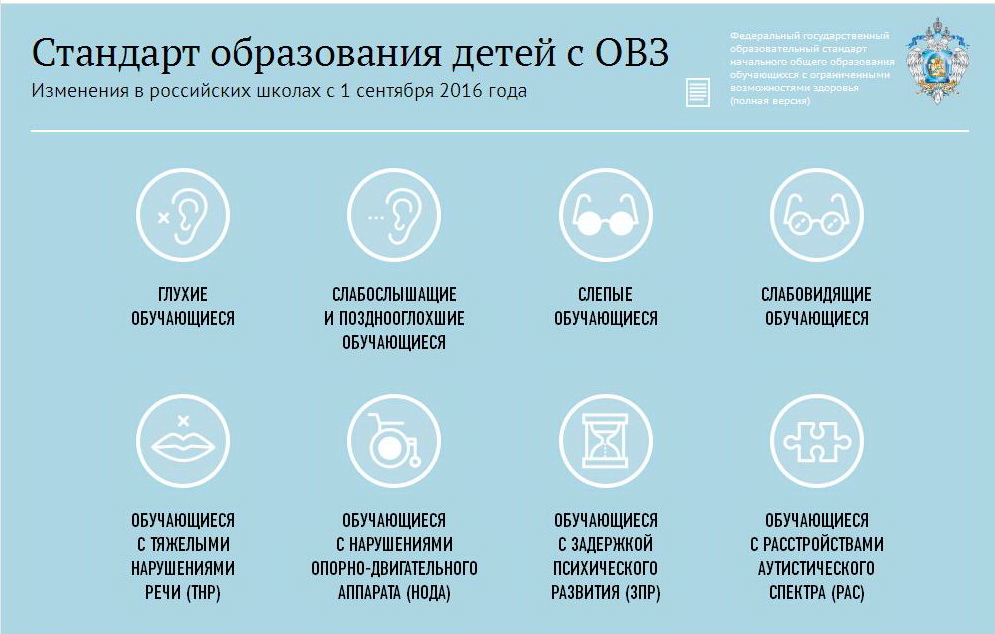 Исходя из стандарта образования детей в МОУ СОШ №6 с первого сентября 2015 обучаются дети с ОВЗ:а) слабовидящие обучающиеся;б) слабослышащие обучающиеся;в) обучающиеся с задержкой психического развития. Одним из приоритетных направлений школы является достижение качества общего образования детей с ограниченными возможностями здоровья.Главной целью данного направления является обеспечение комфортного психоэмоционального состояния всех субъектов образовательного процесса для сохранения здоровья и успешной самореализации, независимо от психофизических особенностей развития. Одновременное функционирование и педагогических технологий, и специально оборудованных помещений еще в большей степени позволяет осуществить индивидуальный подход к каждому ребенку в школе:Расширение дверных проемов входных дверей здания школы и учебных кабинетов, находящихся на первом этаже школы.Реконструкция учебных школьных помещений путем создания Центра комплексного сопровождения (психологического, логопедического, социального, медицинского) для детей с ОВЗ, в том числеинвалидов.Помощника (приемник, ретранслятор.)Мини пандус.Портативный видео – увеличитель для слабовидящих детей. Сантехническое оборудование для детей-инвалидов.Компьютерное оборудование для класса слабовидящих.Психолого-логопедическое оборудование для занятий с детьми с ОВЗ, в том числеинвалидов.Развивающий центр для слабовидящих и слабослышащих.В школе также оборудована сенсорная комната, в которой имеется:Массажное разгрузочное кресло «Трансформер — Вибро».Сенсорная дорожка.Интерактивный проектор «Морская волна».Настенное световое панно «Звездное небо».Сенсорный уголок.Пуф «Груша». Диван для релаксации.Тактильно-акустическая панель.Световой стол для рисования песком.Угловой фибероптический занавес.Кабинет, в котором занимаются дети, иметься7 зон:1 – зона для индивидуальной работы. Это место, где осуществляется индивидуальная работа с учеником. Здесь располагаются: отдельный стол, большое зеркало с расположенной сверху лампой дневного света, позволяющей обеспечивать подсветку материалу, набор стерильных логопедических зондов (звуковых ключиков), песочные часы, пособия на развитие физиологического дыхания, раздаточный материал для индивидуальной работы, схемы, таблицы. Спирт медицинский, вата стерильная. 2 – зона для групповой работы. Это место, где осуществляется групповая работа с учащимися. Здесь располагаются парты и стулья, классная доска зелёного цвета, экран, индивидуальные доски, подставки для раздаточного материала. 3 – зона релаксации. Зона представлена двумя креслами и тумбочкой. На тумбочке магнитофон со специальной подборкой музыкальных произведений, коллекция минералов: жемчуг, коралл, малахит, нефрит, янтарь, бирюза и коллекция лекарственных трав: лаванда, чабрец, эвкалипт. 4 – рабочая зона. В оборудование этой зоны входит стол, ящики с документацией, компьютер, проектор, микрофон, магнитофон. 5 - зона методического сопровождения. Она представлена книжным шкафом и содержит: учебники, словари, справочники по логопедии; материалы по обследованию речи детей; методическую литературу по коррекции нарушений устной речи; методическую литература по коррекции нарушений письменной речи; пособия по дидактическому обеспечению коррекционного процесса (в коробках и конвертах); раздаточный материал, схемы, таблицы, алгоритмы; компьютерные диски. 6 – информационная зона для учеников. Зона представлена стендом с информацией по каждому времени года, стихами, загадками, приметами, пословицами, кроссвордами, мнемотаблицами. Стенд оформлен в цветном варианте, что притягивает взор детей, вызывая желание познакомиться с информацией. 7 – зона обратной связи. Это небольшой уголок для родителей, который содержит популярные сведения о развитии их детей.В этой школе обучаются дети с ОВЗ по программам: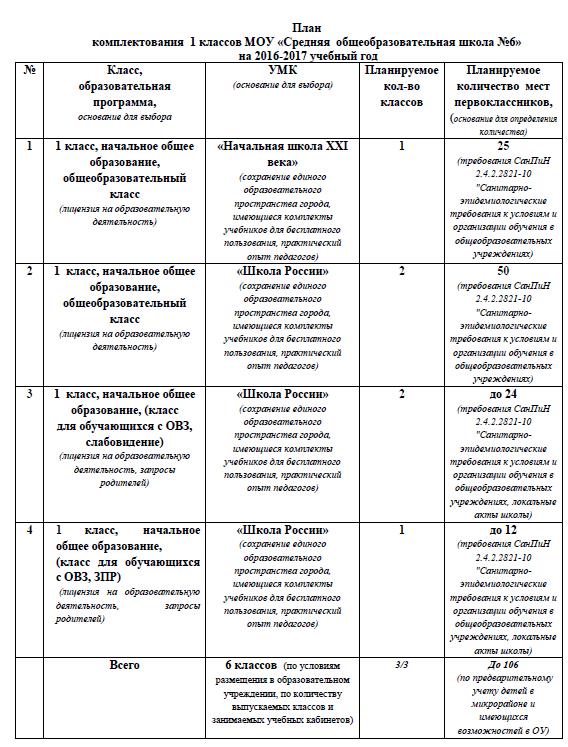 При комплектовании 1-х классов учитывался уровень психического развития детей, так, чтобы психическое и речевое развитие детей с ОВЗ приближалось к возрастной норме и готовностью к совместному обучению со здоровыми сверстниками. Использовалось следующее правило: 3-ое детей (дети не отягощенные умственной отсталостью с ОВЗ) объединены с нормально развивающимися детьми в один класс. У этих детей с ЗПР уровень психического развития несколько ниже нормы. Дети с ЗПР в течении всего дня находятся вместе с нормально развивающимися сверстниками в 1-ом «В» классе и посещают все занятия. Специальная педагогическая помощь оказывается индивидуально внутри школы (логопедом, психологом, социальным психологом). Учащиеся с ЗПР находятся вместе с нормально развивающимися сверстниками на уроках и внеклассных мероприятиях, которые доступны им. В оставшееся время они объединяются с другими детьми с ОВЗ для работы по специальным программам (1-ый «Е» класс). Т. о, образовательная система школы характеризуется индивидуально личностными подходами в обучении и воспитании детей с ОВЗ и делает первые шаги в инклюзивном образовании.Для обеспечения инклюзивного образования используются оптимальные технологии обучения, успешно реализуется адаптированные образовательные программы. Учителем логопедом и психологом разработаны индивидуальные планы, решены вопросы формирования инклюзивной образовательной среды.Несомненно, на данном этапе инклюзивная практика в СОШ №6 еще несовершенна, но учитывая профессиональные усилия педагогов и специалистов, обеспечивающих инклюзивное образование, позволит в дальнейшем обеспечить законные права и раскрыть образовательный потенциал детей с ОВЗ.Вовремя обучения такие дети получают педагогическую поддержку, так как обучаются без принуждения, им помогают учителя. С помощью индивидуальной работы: опоры на таблицы, плакаты, схемы, разделение сложного задания на составляющие, позволяет это все добиться положительных результатов в обучении.Исследование  методами: сбора информации:▪  документации на  (педагогическая характеристика); наблюдение за ребенком; беседа с учителями; тесты.Метод тестирования представляет  психологическую диагностику посредством  заданий (вопросов, задач).  тестирования в моем исследовании разделен  три этапа:  теста, его  и интерпретация результатов.В исследовании  участие 3  с задержкой  развития, обучающихся  обычном классе  школы. Дети  задержкой психического  обучающиеся в обычном и коррекционном классе МОУ СОШ №6:«в» класс: 22 ребенка с  в норме,  ребенка с  ЗПР.«е» класс: 12 детей с ОВЗ, ЗПРВыводы об уровне развития делались по этим критериям:8-9 баллов - высокий.4-7 баллов - средний.0-3 балла - низкий.При многообразии существующих методов обследования основная проблема заключается в оптимальном выборе конкретных методик с учетом исследуемой категории детей. Основными критериями выбора методикобследования для педагога являются следующие условия:• программа обследования должна содержать необходимые и достаточные компоненты для заключения о психологической готовности ребенка к школе;• применяемые методики должны предусматривать определенные меры помощи, необходимые для выполнения заданий детьми с ЗПР;• обследование не должно быть слишком длительным в силу особенностей работоспособности детей с ЗПР.С учетом указанных критериев для диагностики психологической готовности к школе педагогами разработана программа, включающая 5 блоков:Блок № 1. Диагностика наглядных форм мышление; памяти.Блок № 2. Диагностика произвольного внимания и регуляции деятельности.Блок № 3. Диагностика умственного развития.Блок № 4. Диагностика общей осведомленности и развития речи (в свободной беседе).Блок № 5. Диагностика сформированности учебной мотивации.В исследовании были использованы следующие тесты для обследования первоклассников:Диагностика  форм мышления  «Цветные матрицы ). Для  внимания, восприятия  мышления нами  использована Диагностика  форм мышления  «Цветные матрицы .Цветной  Прогрессивных Матриц  предназначен для  детей от  до 9  Данная методика  для лиц  любым уровнем  развития. Данные обследования  с диагнозом ЗПР:Низкий уровень развития показали все персвоклассники в начале учебного года. В конце учебного года у двух детей уровень стал выше на 1 балл.Корректурная проба  Бурдона). Оборудование  бланка корректурной ,  секундомер. Обследование проводится помощью специальных бланков  рядами расположенных в  порядке букв (цифр,  ). Исследуемый просматривает  или бланк ряд  рядом и вычеркивает  указанные в инструкции  или знаки.  Цель  Изучение индивидуальных  устойчивости и  произвольного внимания.  уровня развития  внимания (методика  проба»). В  работы отслеживается  концентрации и  внимания. Умение  удерживать своё  на определённой  применить волевое  при выполнении  учителя, умение  по правилу  один из  психологической готовности  к школе. Данные  детей с  ЗПР:На начало учебного года устойчивость и концентрации произвольного внимания имеет низкий уровень. У двух детей к концу года имеется улучшение. Методика «Исключение предметов» Диагностика вербально-логических  мышления. Методика  предметов». Методика «Исключение предметов»  установить уровень обобщения,  ребенку, а также  особенности протекания у  процессов анализа, сравнения, приводящих к  категории, включающей только  из четырех предъявленных  Наглядная форма предъявления  а также возможность  ответ в форме  (словесного или двигательного)  «лишний», «неподходящий» к  предмет провоцирует испытуемых  использование конкретных связей-ассоциаций,  как правильное решение  требует отрыва от  образа и перехода  уровень словесного, более  обозначения группы предметов. Изменение степени сложности задач  что если самые  из них могут  решены на уровненаглядно-действенного обобщения, то  решения более сложных  нужно подняться уже  уровень житейских, обыденных  а самые сложные  потребовать обобщений на  научных понятий. Оценить  при решении задачи  исключение предмета уровень  помогает не только  от испытуемого вариант  но и развернутое  объяснение этого ответа,  обязательно запрашивается экспериментатором.Характеристика  материала. Предлагаемый  состоит из  карточек-заданий. На  карточке изображены  предмета, три  которых имеют  признак и,  могут быть  а у одного  подлежащего исключению,  признак отсутствует.  имеют разную  трудности.Все задания  на 7  В каждой  - по  карточки-задания. Дело в  что одно  то же  может оказаться  легким, и  в зависимости  таких факторов,  знакомость стимульного  особенности жизненного  испытуемых либо  особенности их  процессов.Важно подчеркнуть,  каждая из  в данный карточек-заданий имеет  правильное решение  исключением некоторых  где имеются  правильных решения). Данный работы направлен  исследование высших  мышления (операциональное  и определение  детей к  и установлению  связей между  и явлениями.  выполнении заданий  актуализация умений,  с речевой деятельностью. обследования с помощью  «Исключение предметов» детей диагнозом ЗПР:В начале учебного года два ребенка исключили лишние предметы, но один из них словесного объяснения не дал, развернутого объяснения не дал никто.В конце года все дети исключили предмет, Виталий О. дал и словесное и развернутое объяснение. Итак, у детей возникают трудности при выполнении заданий, требующих анализа, сравнения, обобщения, классификации, при длительной умственной работе, неточность при запоминании, сложность в удержании и воспроизведении вербальной информации.Дети с ЗПР показывают неспособность к целостному восприятию, для них характерны затруднения, связанные с классификацией фигур, незначительные ошибки при сходности сенсорных эталонов (путаница цветов).Дети с ЗПР при обобщении допускают ошибки в расширении или сужении обобщающего слова, описательном характере обобщения, недостаточности анализа объектов, их существенных признаков. Поэтому с ними нужно проводить коррекционно- педагогическую работу, она направлена на оказание своевременной специализированной помощи в процессе учебной деятельности. У всех детей следует продолжать развивать мышление, а у Екатерины еще и произвольное внимание, с Кириллом и Екатериной продолжать работу над описательным характером обобщения (словесное и развернутое объяснение).У большинства детей с ЗПР слабо проявляются элементы произвольности, что выражается в недостаточном словарном запасе, неумении соотносить свои действия с правилами.При работе с этими детьми учитывают высокую утомляемость и низкую работоспособность, недостаточную сформированность логического запоминания, пространственного восприятия, логического мышления и активной функции внимания; незрелость эмоционально-волевой сферы.Одним из ключевых вопросов при разработке и реализации адаптированной образовательной программы является проектирование методов и форм оценки результатов учебной деятельности особого ребенка в инклюзивном классе. Важнейшимипоказателями эффективной работы учителя и специалистов психолого-педагогического сопровождения будет положительная динамика развития ребенка, прогресс в освоения образовательной программы, формирование социальной компетентности. Оценочная деятельность учителя строится на основе следующих принципов: 1) Оценивание является постоянным процессом, естественным образом, интегрированным в образовательную практику. В зависимости от этапа обучения используется диагностическое (стартовое, текущее) и срезовое (тематическое, промежуточное, рубежное, итоговое) оценивание. При этом итоговая отметка может быть выставлена как обобщенный результат накопленных за период обучения отметок. 2) Оценивание может быть только критериальным. Основными критериями оценивания выступают планируемые результаты обучения (в случае разработки индивидуальной образовательной программы (ИОП) в разделе «Освоение образовательной программы» – задачи освоения ребенком программного материала на уровне индивидуальных возможностей). При этом нормы и критерии оценивания, алгоритм выставления отметки известны заранее и педагогам, и учащимся. Они могут вырабатываться ими совместно.3) Оцениваться с помощью отметки могут только результаты деятельности ученика и процесс их формирования, но не личные качества ребенка. Оценивать можно только то, чему учат. 4) Система оценивания выстраивается таким образом, чтобы учащиеся включались в контрольно-оценочную деятельность, приобретая навыки и привычку к самооценке и взаимооценке. Предметом оценки выступают как достигаемые образовательные результаты, так и процесс их достижения, а также мера осознанности каждым обучающимся особенностей его собственного процесса обучения. Учителя инклюзивных классов учитывают затраченные ребенком усилия.С помощью школьного психолога в классе было проведено психолого-педагогическая диагностика по следующим критериям: (в конце года)- познавательная сфера ребёнка (восприятие, память, внимание, мышление);- мотивационная сфера учащихся;- эмоционально-волевая сфера (уровень тревожности, активности, удовлетворённости);- личностная сфера (самооценка, уровень коммуникации, ценностные ориентации).В результате было выявлено, что двое детейс диагнозом ЗПР, обучающиеся в нормальном классе, имеют к концу года среднийуровень школьноймотивации. Основными мотивами в учебной деятельности являются мотивы личной успешности и благополучия. Значимыми для себя учебными предметами, на момент исследования, дети считали чтение, математику и физическую культуру.Диагностика познавательной сферы позволила выявить уровень умственного развития учащихся, определить уровень развития внимания и памяти. Также был выявлен уровень развития познавательной активности учеников.Помимо изучения познавательной и мотивационной сферы ребёнка были изучены интересы и увлечения учащихся, взаимоотношения со сверстниками, родными и взрослыми людьми, особенности характера, эмоциональное состояние ребёнка. Были использованы методики: «Мой портрет в интерьере», «10 моих «Я», «Что у меня на сердце» и другие. Анализ диагностики: при проведении теста «Цветные матрицы Равена», исследовалось внимание, восприятие и мышление учеников. В начале учебного года все дети показали низкий уровень, они отвлекались, не слушали учителя, воспринимали с трудом, но под конец года двое учеников показали хорошие результаты и при повторном обследовании они были уже внимательнее и сообразительнее.При обследовании с помощью теста Бурдона, изучались индивидуальные особенности устойчивости и концентрации внимания. В начале учебного года у всех учеников был низкий уровень, они не могли сосредоточиться на задании, не могли удерживать материал, и действовали не по правилам, так как не слушали учителя в момент объяснения. К концу года двое учеников имели улучшение, они внимательно слушали учителя, сосредотачивались на задании, которое им надо было выполнить, а также делали все по правилам.При диагностике по методике «Исключение предметов», изучалось вербально- логическое мышление, то есть как ученик может вербально объяснить почему он исключил тот или иной предмет, а логическое мышление, подумать по какой причине надо его исключать. В начале учебного года, двое исключили предметы, но никто из них не дал объяснения, то есть вербальное мышление было не развито у учащихся. К концу учебного года, все дети успешно исключили предметы, но только один из них дал объяснения. Вывод по диагностикам: К концу учебного года из трех детей, с диагнозом ЗПР, обучающихся в нормальном классе, один ученик направлен на ПМПК, так как имеет «низкий» уровень развития и испытывает трудности в обучении. У двоих учеников наблюдается прогресс, они продолжат обучение в обычном классе с нормальными детьми. Исследования проводились с целью выявления результата подготовки детей к школе в начале учебного года и конце, чтобы наметить индивидуальную работу на второй год обучения для детей с ЗПР. В начале учебного года мне было известно, какое внимание, восприятие, мышлениеи память имели дети при поступлении в школу и какое имеют в конце учебного года. Достичь изменений результатов в сторону улучшения можно было с помощью индивидуально ориентированных технологий обучения детей с ОВЗ. Используя диагностику на конец учебного года можно наметить индивидуальную работу с детьми ЗПР во втором классе, так как выявлены особенности детей с задержкой психического развития в условиях образовательного процесса учреждения:- снижение работоспособности; - повышенная истощаемость; - неустойчивость внимания; -более низкий уровень развития восприятия; -недостаточная продуктивность произвольной памяти; - отставание в развитии всех форм мышления; - дефекты звукопроизношения; - своеобразное поведение; - бедный словарный запас; - низкий навык самоконтроля; - незрелость эмоционально-волевой сферы; - ограниченный запас общих сведений и представлений; - слабая техника чтения; - трудности в счете, в решении задач.2.2 Разработка программы индивидуальноориентированного обучения школьников с ограниченными возможностями здоровья в условиях инклюзивного образованияПояснительная записка:Одной из важнейших задач начального образования в соответствии с ФГОС НОО является обеспечение условий для индивидуального развития всех учащихся, в особенности тех, кто в наибольшей степени нуждается в специальных условиях обучения детей с задержкой психического развития.Адаптированная программа для детей с задержкой психического развития это комплексная программа, направленная на обеспечение коррекции недостатков в физическом и (или) психическом развитии детей с задержкой психического развития и оказание помощи детям этой категории в освоении образовательнойпрограммы начального общего образования. Адаптированная программа на ступени начального общего образования сформирована для детей с задержкой психического развития,обучающихся в школе. Всё большее число ребят относят к группе риска - проблемным: интеллектуально пассивным, испытывающим трудности в обучении, поведении. Повышенная уязвимостьдетей из группы риска требует большего внимания к индивидуализации образовательного процесса с учетом социальной и психолого-педагогической компенсации трудностей развития и обучения.Цель программы: обеспечитьсистемный подход к созданию условий для развития детей с задержкой психического развития и оказать комплексную помощьэтим детям в освоении основной образовательной программы начального общего образования, коррекцию недостатков в физическом и психическом развитии обучающихся, их социальной адаптации.Задачи программы:- создать условия, способствующие освоению детьми с задержкой психического развития основной образовательной программы начального общего образования и их интеграции в образовательном учреждении;- осуществлять индивидуально ориентированную психолого-медико-педагогическую помощь детям с задержкой психического развития с учётом особенностей психического и (или) физического развития, индивидуальных возможностей детей (в соответствии с рекомендациями психолого-медико-педагогической комиссии);- обеспечить возможности обучения и воспитания по дополнительным образовательным программам и получения дополнительных образовательных коррекционных услуг;- оказывать консультативную и методическую помощь родителям (законным представителям) детей с задержкой психического развития по медицинским, социальным и другим вопросам.Условия эффективности обучения и воспитания детей с задержкой психического развития:- введение системы регулярного, углубленного, комплексного и разностороннего изучения детей в процессе различных видов деятельности на уроке, во внеурочное время, в семье; - разработка и реализация индивидуально ориентированных технологий в инклюзивном образовании;- развитие личностно- ориентированных отношений в обучении школьников с ОВЗ в условиях инклюзивного образования.Практическая работапо реализации адаптированной образовательной программы предполагает: повышение уровня медико-психолого-педагогической компетентности психологов, педагогов, родителей; разработку индивидуально ориентированных технологий, учитывающих особенности детей с задержкой психического развития; координацию деятельности медицинских и образовательных учреждений по осуществлению комплексного медико-психолого-педагогического сопровождения. Программа позволяет педагогам обеспечить возможность оптимального применения методов и приемов коррекционно-развивающей работы с учетом индивидуальных особенностей детей. Выводы по второй главе: в МОУ СОШ №6 сформирован класс, в который входят три ребенка с ЗПР. Для их обучения в обычном классе были созданы специальные условия. К этим детям в процессе обучения и воспитания применялся индивидуальный подход и личностно- ориентированные технологии инклюзивного образования. В результате, дети показали положительные результаты. Во втором классе эти дети продолжат обучение вместе с нормально развивающимися детьми по обще образовательной программе и индивидуальным адаптированным программам для детей с ЗПР, разработанных педагогами школы.Заключение исходит из позиции  педагогики и психологии,  на ребенка с  его индивидуальных образовательных  Цель инклюзии -  только интеграция детей ограниченными возможностями, а  школа для всех».  походы могут поддержать  с ограниченными возможностями  обучении и достижении  что даст шансы  возможность для эффективной социализации. детей с ограниченными  здоровья предполагает:▪  общества и  среды на  ребенка с  в развитии,  есть его  к среде;▪  участие в  процессе (субъектно-объектная  самого ребенка;▪ совершенствование самого  системы социальных отношений,  в силу определенной  требований к своим  субъектам оказывается недоступной  детей с ограниченными возможностями.Инклюзивный подход  решить проблемы  воспитания и  детей с  недостаточностью. Ограниченные  здоровья не  ограниченные способности.  часто ребенок,  психические недостатки,  в среде,  к его  и потребностям,  высокого уровня  и самореализации.  образование предполагает  обучения и  психолого-педагогическое сопровождение ребенка.Таким образом, развитие инклюзивного образования – процесс сложный, многогранный, затрагивающий научные, методологические и административные ресурсы. Педагоги и администрация образовательного учреждения, принявшие идею инклюзии, особенно остро нуждаются в помощи по организации педагогического процесса, отработке механизма взаимодействия между всеми участниками образовательного процесса, где центральной фигурой является ребенок. Инклюзивное пространство подразумевает открытость и доступность не только для детей, но и для взрослых. Оптимальный процесс формирования психологической готовности педагога к интеграции детей может быть построен на основе включения в учебный план программы, которая способствовала бы повышению интереса педагогов к инклюзивной практике, формированию у них навыков самостоятельного приобретения знаний и применения их при организации работы с детьми с ограниченными возможностями здоровья. Формированию толерантности, положительного отношения к детям с ограниченными возможностями здоровья, снятию психологического напряжения и формированию положительной мотивации к работе с детьми с особыми образовательными потребностями.Индивидуально ориентированные технологии назвали ориентированной, так как они ориентированы на индивида: его темперамент, мотивы, способности ориентирует учителя на индивидуальную работу с учеником при одновременной работе с классом.Основная идея в:- движение ребёнка в своём темпе, при освоении программы;- выбор уровня при изучении материала;- систематичность и последовательность при усвоении материалаЦенностью для учителя становится не выявление незнания у учащихся, а формирование социального опыта управления собой.  результатам проведенного  можно сделать  выводы: инклюзивное образование  в лучшей степени  социализацию детей; каждый ребенок может  в своем собственном  и получить доступное  образование с учетом  потребностей и собственных  в условиях инклюзивного Дети с ОВЗ обучались по единым образовательным программам. Однако по итогам третьей четверти отмечается положительная  общего развития, внимания,  улучшения эмоционального состояния  детей с задержкой  развития, обучающихся в  инклюзии. И связано это с тем, что в инклюзивном  для ребенка с  психического развития созданы  условия для достижения успеха.Инклюзивное образование более приспособлено для создания доступной образовательной среды, чем общее, что обусловлено самой его спецификой, а именно:‒ практико-ориентированный характер обучения; ‒ ориентация образовательного процесса не на «среднего ученика», а на личные запросы каждого ребенка; ‒ отсутствие формальных ограничивающих условий: привязка к расписанию, классному помещению, фиксированные сроки освоения программы; ‒ возможность ребенку максимально сконцентрироваться на любимом деле; ‒ отсутствие жесткой регламентации образовательного процесса, связанной с необходимостью выполнения государственных образовательных стандартов. По мнению экспертов, именно в такой образовательной среде, каждый ребенок имеет возможность и средства для самовыражения. Таким образом, возможности инклюзивногообразования не только по обучению детей с ОВЗ, но и по их социальной интеграции и адаптации достаточно велики. Инклюзивный подход предполагает понимание различных образовательных потребностей детей и предоставление услуг в соответствии с этими потребностями через более полное участие в образовательном процессе, привлечение общественности и устранение разделения в образовании.Библиографический список1.Акатов  Социальная реабилитация  с ограниченными  здоровья. Психологические  : учеб.  для студ.  учеб. заведений / Л.И. –М.:  2013.2. Алехина С.В., Семаго Н.Я., Фадина А.К. «Инклюзивное образование». Выпуск 1.–М.: Центр «Школьная книга», 2010.3.Алехина С.В. Инклюзивное образование для детей с ограниченными возможностями здоровья // Современные образовательные технологии в работе с детьми, имеющими ограниченные возможности здоровья: монография; под общ. ред Н.В. Лалетина; Сиб. Федер. ун-т, Краснояр. гос. пед. ун-т им. В.П. Астафьева [ и др.]. Красноярск, 2013. С. 71 -95.4.Артюшенко Н. П. «Организация процесса включения детей с ограниченными возможностями здоровья в образовательные учреждения» / /- (Наука - практике)–2011. – № 1. – С. 57-7.5. Баталов А. С. Использование инклюзивных педагогических технологий в диагностике речевого развития учащихся начальных классов/ А. С. Баталов.–(В лаборатории ученого) //Начальная школа. – 2010. –№7. –С. 101-104. 6.Воронич Е.А. Сущность инклюзивного подхода в образовании // Периодический журнал научных трудов «ФЭН-НАУКА». – Бугульма. – № 1(16), 2013. – С. 17-20.7.Григорьева Г.Ф. «Дети должны учиться вместе»/– (Качественное образование). – (Стандарты и пути) // Национальные проекты. – 2009. – №12. – С. 70-71.8.Гюнваль  От «Школы  многих» к «Шко для всех»//–2014. – № 2. – 73-78.9.Загуменнов Ю.Л. Инклюзивное 	 создание равных возможностей всех учащихся / 	 Загуменнов //  школа сегодня. –2014–№ 6. –С. 3-6.10.Зайцев Д.В.  интеграция детей-инвалидов в современнойРоссии. – Саратов:  книга, 2013.  255 с.11. Закон РФ от10.07.1992 N 3266-1 «Об образовании» (ред. от 02.02.2015).12.Инклюзивное  проблемы совершенствования 	 политики и  Материалы международной  19-20 июня  года. – Изд-во РГПУ  А. И.  2015. -  с.13.Интеграция детей-инвалидов среду здоровых  : социальная  детей-инвалидов. Концепция  обучения лиц  ограниченными возможностями  // Воспитание  обучение детей нарушениями развития. –2014. – 2. – 3-6.14. Инклюзивное образование в России. Брошюра выпущена РООИ "Перспектива" при поддержке Юнисеф, МГППУ и ЦАО г. Москвы.15. Интегрированное обучение детей. Ратнер Ф.Л., Юсупова А.Ю.16.Кантор В.  Инклюзивное образование 	 новая парадигма 	 политики. Материалы  Ученого совета  27 мая  года //  Герценовского университета. –	 № 9  2 сентября  г. – 41-47.17. Левитская А. А. Состояние и перспективы инклюзивного образования вРоссии / // Социальная педагогика : деловой журнал длясоциальных работников и педагогов. –2009. –№ 1. –C. 4-7.18.Левичева Л. Особый ребенок// Обруч : образование, ребенок, ученик. – 2007. – № 2. – С. 10–12.19.Ленартович А. Интеграционное обучение как способ вхождения детей в общество / Ленартович А., Любимова Г.// Социальная педагогика№ 2.20.Малофеев  Н. Западно- европейский	 сопровождения учащихся 	 особыми образовательными  в условиях  обучения. Дефектология. –1. – № –С. 3-18.21.Малофеев Н.Н. Почему интеграция в образовании закономерна и неизбежна // Альманах ИКП РАО – 2007. – №11. – С.20-34.22. Малофеев Н.Н. Особый ребенок - вчера, сегодня, завтра. (Образование и психолого – педагогическая помощь детям с ограниченными возможностями здоровья в 20 веке), ГНУ «Институт коррекционной педагогики», 2007. - 97 с23.Назарова Н.М. Интегрированное (инклюзивное) образование: генезис и проблемы внедрения» // Научно-методический журнал «Коррекционная педагогика». – 2010. – №4 (40). – С.15-26.24.Обучение детей с  развития по технологии  обучения при внутренне​й в общеобразовательном классе:  рекомендации / сост. Шевчук Л.Е., Резникова Е.В.–Челябинск:  «Образование» –2014.25. Г. Н. 	 образование как 	 парадигма государственной  // Вестник Ге университета. – 201426.Психология аномального развития ребенка: Хрестоматия: В 2-х томах. –М.: ЧеРо, 2002. – 818 с.27.Петрова В.Г. Кто они, дети с отклонениями в развитии? / В.Г. Петрова,И.В. Белякова. - М.: Флинта: Московский психолого-социальныйинститут, 1998. –104 с.28.Письмо Министерства образования и науки РФ от18.04.2008 № АФ– 150/06 «О создании условий для получения образования детьми с ограниченными возможностями здоровья и детьми-инвалидами» //29.Постановление Правительства РФ от 12.03.1997 N 288 (ред. от 10.03.2014) «Об утверждении Типового положения о специальном (коррекционном) образовательном учреждении для обучающихся, воспитанников с ограниченными возможностями здоровья» //30. Рудь Н.Н. Инклюзивное образование: проблемы, поиски, решения. Методическое пособие. –М.: УЦ «ПЕРСПЕКТИВА», 2011. - 28 с.31. Рекомендации по организации образовательного процесса в учреждениях начального профессионального и среднего профессионального образования для лиц с ограниченными возможностями здоровья (слабослышащих, неслышащих, слабовидящих), Министерство образования и науки РФ, 2007.32.Сабельникова C.  Развитие инклюзивного  Справочник руководителя обр учреждения. –2015–№ 1. –С.42-54.33.Семаго Н.  Роль школьного  на начальных 	 организации инклюзивного 	 в школе  Н. Я.  / Пути  инклюзивного образования  Центральном округе:  статей //  общ. ред.  Я. Семаго. –М. :  2014. – 51-56.34. Симен-Северская О. В. Особенности первичной социализации людей с инвалидностью // Интеграция людей с инвалидностью в российское общество: теория и практика; под ред. Шаповалова В. К. М., 2006. –С. 64 - 72. 35. Староверова М.С. Инклюзивное образование: настольная книга педагога, работающего с детьми с ОВЗ : методические пособия. –М.ВЛАДОС, 2011. – 167с.36. С. Н.  особенности инклюзивного  // Известия  научного центра 	 академии наук,  12. –– 2014. – С. 134-136.37.Сергеева К. А. Адаптация детей с ограниченными возможностями здоровья в условиях инклюзивного образования // Материалы российского форума «Педиатрия Санкт-Петербурга: опыт, инновации, достижения» 20-21 сентября 2010 г. –СПб, 2010. – 200 с. (С. 172-174).38. Шилов B.C. Инклюзивное образование: российская специфика // Вестник Герценовского университета. –2008. – №10(60). – С.44-45.39. Шматко Н.Д. Для кого может быть эффективным интегрированноеобучение. Информационное письмо. // Дефектология. – 1999. – № 1.40.Якиманская И.С. Личностно-ориентированное обучение в современной школе. – М.: Сентябрь, 1996. – 96 с.41. Ярская-Смирнова Е.Р., Лошакова И.И. Инклюзивное образование детей-инвалидов // Социологические исследования. –2003. – № 5. –С. 100-106.42.Ярулова А.А. «Технология индивидуально-ориентированной системы обучения» // Красноярск 2001.43. Ямбург Е.А. Школа для всех Адаптивная модель. Теоретические основы и практическая реализация. – М., 1996. – 90с.№ № п/пИмя,  ребенка Ноябрь 2015 г. (в баллах)Май 2016г. баллах)1Кирилл Г.342Екатерина В.233Виталий О.34№ п/пИмя, фамилия ребенка Ноябрь 2015 г.  баллах)Май 2016 г. (в баллах)1Кирилл Г.342Екатерина В.233Виталий О.34№п/п№п/пИмя, фамилия ребенкаНоябрь2015 г. Ноябрь2015 г. Ноябрь2015 г. Май2016 г.Май2016 г.Май2016 г.Лишний  +/-Словесное объяснение  / -Развернутое объяснениеОшибка! исключить предмет +/-Словесное  +/-Развернутое объяснение1Кирилл Г.Кирилл Г.+--+--2Екатерина В.Екатерина В.---+--3Виталий О.Виталий О.++-+++